АДМИНИСТРАЦИЯ ХАДЫЖЕНСКОГО ГОРОДСКОГО ПОСЕЛЕНИЯ АПШЕРОНСКОГО РАЙОНАПОСТАНОВЛЕНИЕ   от ____________                                                                          № __________г. ХадыженскОб утверждении административного регламента исполнения муниципальной функции «Осуществление муниципального контроля в области торговой деятельности на территории Хадыженского городского поселения Апшеронского района»В соответствии с Федеральным законом от 26 декабря 2008 года № 294-ФЗ «О защите прав юридических лиц и индивидуальных предпринимателей при осуществлении государственного контроля (надзора) и муниципального контроля», п о с т а н о в л я ю:Утвердить административный регламент исполнения муниципальной функции «Осуществление муниципального контроля в области торговой деятельности на территории Хадыженского городского поселения Апшеронского района» согласно приложению.Отделу организационно-кадровой работы администрации Хадыженского городского поселения Апшеронского района (Кожуховой) официально опубликовать настоящее постановление на официальном сайте Хадыженского городского поселения Апшеронского района в установленном законом порядке.Контроль за выполнением настоящего постановления оставляю за собой.Постановление вступает в силу со дня его официального опубликования.Глава Хадыженского городскогопоселения Апшеронского района                                                       Ю.Н. ЗахароваАДМИНИСТРАТИВНЫЙ РЕГЛАМЕНТисполнения муниципальной функции «Осуществления муниципального контроля в области торговой деятельности на территории Хадыженского городского поселения Апшеронского района»1. Общие положенияНаименование муниципальной функцииОсуществление муниципального контроля в области торговой деятельности на территории муниципального образования (далее - муниципальная функция).Наименование органа, исполняющего                                         муниципальную функцию1.2.1. Органом администрации Хадыженского городского поселения Апшеронского района, исполняющим муниципальную функцию, является отдел муниципального контроля администрации Хадыженского городского поселения Апшеронского района (далее - Отдел).1.2.2. Муниципальный контроль осуществляется в форме:плановых и внеплановых документарных и выездных проверок;мероприятий, направленных на профилактику нарушений обязательных требований в соответствии со статьей 8.2 Федерального закона от 26 декабря 2008 года № 294-ФЗ «О защите прав юридических лиц и индивидуальных предпринимателей при осуществлении государственного контроля (надзора) и муниципального контроля». Порядок организации и проведения указанных мероприятий определяется настоящим регламентом;мероприятий по контролю без взаимодействия с юридическими лицами, индивидуальными предпринимателями в соответствии со статьей 8.3 Федерального закона от 26 декабря 2008 года № 294-ФЗ «О защите прав юридических лиц и индивидуальных предпринимателей при осуществлении государственного контроля (надзора) и муниципального контроля». Порядок организации и проведения указанных мероприятий определяется Административным регламентом исполнения муниципальной функции «Осуществления муниципального контроля в области торговой деятельности на территории Хадыженского городского поселения Апшеронского района (далее – Административный регламент).1.2.3. Проверки проводятся следующими работниками Отдела:начальником Отдела или лицом, исполняющим его обязанности;работниками Отдела, в функциональные обязанности которых, в соответствии с должностной инструкцией, входит осуществление муниципального контроля на территории Хадыженского городского поселения Апшеронского района (далее - должностные лица).1.2.4. Отдел взаимодействует в установленном порядке с органами государственной власти, правоохранительными органами, специалистами отраслевых, функциональных органов администрации Хадыженского городского поселения Апшеронского района, учреждениями, организациями и общественными объединениями.1.3. Перечень нормативных правовых актов, регулирующих исполнение муниципальной функцииФункция муниципального контроля исполняется в соответствии с:Кодексом Российской Федерации об административных правонарушениях;Федеральным законом от 06 октября 2003 года № 131-ФЗ «Об общих принципах организации местного самоуправления в Российской Федерации»;Федеральным законом от 30 декабря 2006 года № 271-ФЗ «О розничных рынках и о внесении изменений в Трудовой кодекс Российской Федерации»;Федеральным законом от 26 декабря 2008 года № 294-ФЗ «О защите прав юридических лиц и индивидуальных предпринимателей при осуществлении государственного контроля (надзора) и муниципального контроля»;Федеральным законом от 28 декабря 2009 года № 381-ФЗ «Об основах государственного регулирования торговой деятельности в Российской Федерации»;Законом Краснодарского края от 23 июля 2003 года № 608-КЗ «Об административных правонарушениях»;Законом Краснодарского края от 31 мая 2005 года № 879-КЗ «О государственной политике Краснодарского края в сфере торговой деятельности»;Законом Краснодарского края от 01 марта 2011 года № 2195-КЗ «Об организации деятельности розничных рынков, ярмарок и агропромышленных выставок-ярмарок на территории Краснодарского края»;уставом Хадыженского городского поселения Апшеронского района.Предмет муниципального контроляПредметом муниципального контроля в области торговой деятельности на территории Хадыженского городского поселения Апшеронского района является проверка соблюдения при осуществлении деятельности юридическими лицами и индивидуальными предпринимателями требований, установленных муниципальными правовыми актами Хадыженского городского поселения Апшеронского района в сферах организации и осуществления деятельности по продаже товаров (выполнению работ, оказанию услуг) на розничных рынках, размещения нестационарных торговых объектов (далее - обязательные требования).В сфере организации и осуществления деятельности по продаже товаров (выполнению работ, оказанию услуг) на розничных рынках подлежат проверке сведения, содержащиеся в документах юридического лица (управляющей рынком компании), устанавливающие организационно-правовую форму, права и обязанности, предусмотренные законодательством Российской Федерации, и документы, используемые при осуществлении их деятельности и связанные с исполнением ими следующих требований, установленных муниципальными правовыми актами в сфере организации и осуществления деятельности по продаже товаров (выполнению работ, оказанию услуг) на розничных рынках:о месторасположении розничного рынка;о сроке действия разрешения на право организации розничного рынка;о типе розничного рынка;о количестве торговых мест на универсальных рынках для осуществления деятельности по продаже сельскохозяйственной продукции гражданами, ведущими крестьянские (фермерские) хозяйства, личные подсобные хозяйства или занимающимися садоводством, огородничеством, животноводством, в количестве не менее чем 20 процентов торговых мест от количества торговых мест, предусматриваемых схемой размещения для торговли продовольственной группой товаров.В сфере размещения нестационарных торговых объектов подлежит проверке соблюдение при осуществлении деятельности юридическим лицом, индивидуальным предпринимателем обязательных требований о месторасположении нестационарного торгового объекта.В случае, если основанием для проведения внеплановой проверки является истечение срока исполнения юридическим лицом, индивидуальным предпринимателем предписания об устранении выявленного нарушения обязательных требований и (или) требований, установленных муниципальными правовыми актами, предметом такой проверки может являться только исполнение выданного органом муниципального контроля предписания.Отдел организует и проводит мероприятия, направленные на профилактику нарушений обязательных требований.Отдел организует и проводит мероприятия по контролю без взаимодействия с юридическими лицами, индивидуальными предпринимателями в порядке, предусмотренном пунктом 2.13 раздела 2 Административного регламента.1.5. Права и обязанности должностных лиц при осуществлениимуниципального контроля1.5.1. При осуществлении муниципального контроля должностные лица имеют право:проверять соблюдение юридическими лицами и индивидуальными предпринимателями обязательных требований и получать необходимые документы, связанные с целями, задачами и предметом проверки;беспрепятственно, по предъявлении служебного удостоверения и копии распоряжения администрации Хадыженского городского поселения Апшеронского района о назначении проверки (далее - распоряжение), посещать организации и индивидуальных предпринимателей и проводить обследования, а также проводить необходимые исследования, испытания, экспертизы, расследования и иные мероприятия по муниципальному контролю;в ходе проведения проверки запрашивать и получать на основании мотивированных письменных запросов от юридических лиц, индивидуальных предпринимателей необходимую информацию и документы;обжаловать действия (бездействие) лиц, повлекшие за собой нарушения прав, а также препятствующие исполнению должностных обязанностей;производить осмотр объектов торговли, на которых осуществляют деятельность юридические лица и индивидуальные предприниматели, при предъявлении служебного удостоверения;привлекать экспертов, экспертные организации к проведению мероприятий по муниципальному контролю для оценки соответствия осуществляемых юридическими лицами, индивидуальными предпринимателями деятельности или действий (бездействия), производимых и реализуемых ими товаров (выполняемых работ, предоставляемых услуг), обязательным требованиям и требованиям, установленным муниципальными правовыми актами, и анализа соблюдения указанных требований по проведению мониторинга эффективности муниципального контроля в соответствующих сферах деятельности, учета результатов проводимых проверок и необходимой отчетности о них;в случае несогласия с фактами, выводами, предложениями, изложенными в акте проверки, либо с выданным предписанием об устранении выявленных нарушений в течение пятнадцати дней с даты получения акта проверки представить в управление торговли в письменной форме возражения в отношении акта проверки и (или) выданного предписания об устранении выявленных нарушений в целом или его отдельных положений, приложив к таким возражениям документы, подтверждающие обоснованность таких возражений, или их заверенные копии либо в согласованный срок передать их в управление торговли. Указанные документы могут быть направлены в форме электронных документов (пакета электронных документов), подписанных усиленной квалифицированной электронной подписью проверяемого лица;обращаться в Отдел МВД России по Апшеронскому району за содействием в предотвращении или пресечении действий, препятствующих осуществлению муниципального контроля.1.5.2. Должностные лица обязаны:своевременно и в полной мере исполнять предоставленные в соответствии с законодательством Российской Федерации полномочия по предупреждению, выявлению и пресечению нарушений обязательных требований и требований, установленных муниципальными правовыми актами;соблюдать законодательство Российской Федерации, права и законные интересы юридического лица, индивидуального предпринимателя, проверка которых проводится;проводить проверку на основании распоряжения о проведении проверки руководителя (заместителя руководителя) органа, осуществляющего муниципальный контроль, о ее проведении в соответствии с ее назначением;проводить проверку только во время исполнения служебных обязанностей и при предъявлении служебных удостоверений, копии распоряжения руководителя (заместителя руководителя) органа, осуществляющего муниципальный контроль, а при проведении внеплановой выездной проверки также копии документа о согласовании проведения внеплановой проверки с органом прокуратуры по месту осуществления деятельности таких юридических лиц, индивидуальных предпринимателей (если такое согласование является обязательным);не препятствовать руководителю, иному должностному лицу или уполномоченному представителю юридического лица, индивидуальному предпринимателю, его уполномоченному представителю присутствовать при проведении проверки, давать разъяснения по вопросам, относящимся к предмету проверки и представлять таким лицам информацию и документы, относящиеся к предмету проверки;предоставлять руководителю, иному должностному лицу или уполномоченному представителю юридического лица, индивидуальному предпринимателю, его уполномоченному представителю, присутствующим при проведении проверки, информацию и документы, относящиеся к предмету проверки;знакомить руководителя, иного должностного лица или уполномоченного представителя юридического лица, индивидуального предпринимателя, его уполномоченного представителя с результатами проверки;знакомить руководителя, иного должностного лица или уполномоченного представителя юридического лица, индивидуального предпринимателя, его уполномоченного представителя с документами и (или) информацией, полученными в рамках межведомственного информационного взаимодействия;учитывать при определении мер, принимаемых по фактам выявленных нарушений, соответствие указанных мер тяжести нарушений, их потенциальной опасности для жизни, здоровья людей, для животных, растений, окружающей среды, объектам культурного наследия (памятникам истории и культуры) народов Российской Федерации, музейных предметов и музейных коллекций, включенных в состав Музейного фонда Российской Федерации, особо ценных, в том числе уникальных, документов Архивного фонда Российской Федерации, документов, имеющих особое историческое, научное, культурное значение, входящих в состав национального библиотечного фонда, безопасности государства, для возникновения чрезвычайных ситуаций природного и техногенного характера, а также не допускать необоснованное ограничение прав и законных интересов граждан, в том числе индивидуальных предпринимателей, юридических лиц;доказывать обоснованность своих действий и решений при их обжаловании юридическими лицами, индивидуальными предпринимателями в порядке, установленном законодательством Российской Федерации;соблюдать сроки проведения проверки, установленные действующим законодательством;по просьбе руководителя, иного должностного лица или уполномоченного представителя юридического лица, индивидуального предпринимателя, его уполномоченного представителя ознакомить подлежащих проверке лиц с Административным регламентом при проведении мероприятий по контролю и порядком их проведения на объектах, используемых юридическим лицом, индивидуальным предпринимателем при осуществлении деятельности;составлять по результатам проверок акты проверок;осуществлять запись о проведенной проверке в журнале учета проверок в случае его наличия у юридического лица, индивидуального предпринимателя. В случае отсутствия журнала учета проверок у юридического лица, индивидуального предпринимателя соответствующая запись производится в акте проверки.1.6. Права и обязанности юридических лиц и индивидуальных предпринимателей, в отношении которых осуществляются мероприятия по контролю1.6.1. Юридические лица и индивидуальные предприниматели, либо их законные представители при проведении мероприятий по муниципальному контролю в области торговой деятельности на территории Хадыженского городского поселения Апшеронского района имеют право:непосредственно присутствовать при проведении проверки, давать объяснения по вопросам, относящимся к предмету проверки;получать от Отдела информацию, которая относится к предмету проверки и представление которой предусмотрено законодательством Российской Федерации;знакомиться с документами и (или) информацией, полученными органами государственного контроля (надзора), органами муниципального контроля в рамках межведомственного информационного взаимодействия от иных государственных органов, органов местного самоуправления либо подведомственных государственным органам или органам местного самоуправления организаций, в распоряжении которых находятся эти документы и (или) информация;знакомиться с результатами проверки и указывать в акте проверки о своем ознакомлении с результатами проверки, согласии или несогласии с ними, а также с отдельными действиями должностных лиц;представлять документы и (или) информацию, запрашиваемые в рамках межведомственного информационного взаимодействия, в Отдел по собственной инициативе;в случае несогласия с фактами, выводами, предложениями, изложенными в акте проверки, либо с выданным предписанием об устранении выявленных нарушений в течение пятнадцати дней с даты получения акта проверки представить в Отдел в письменной форме возражения в отношении акта проверки и (или) выданного предписания об устранении выявленных нарушений в целом или его отдельных положений, приложив к таким возражениям документы, подтверждающие обоснованность таких возражений, или их заверенные копии либо в согласованный срок передать их в Отдел. Указанные документы могут быть направлены в форме электронного документа, подписанного усиленной квалифицированной электронной подписью;обжаловать действия (бездействие) должностных лиц, повлекшие за собой нарушение их прав при проведении проверки, в административном и (или) судебном порядке в соответствии с законодательством Российской Федерации;вести журнал учета проверок по типовой форме, утвержденной Приказом Министерства экономического развития Российской Федерации от 30 апреля 2009 № 141 «О реализации положений Федерального закона «О защите прав юридических лиц и индивидуальных предпринимателей при осуществлении государственного контроля (надзора) и муниципального контроля» (далее - Приказ № 141).Руководитель, иное должностное лицо или уполномоченный представитель юридического лица, индивидуальный предприниматель, его уполномоченный представитель при проведении проверки имеют право привлекать Уполномоченного при Президенте Российской Федерации по защите прав предпринимателей либо Уполномоченного по защите прав предпринимателей в Краснодарском крае к участию в проверке.Вред, причиненный юридическим лицам, индивидуальным предпринимателям вследствие действий (бездействия) должностных лиц Отдела, признанных в установленном законодательством Российской Федерации порядке неправомерными, подлежит возмещению, включая упущенную выгоду (неполученный доход), за счет средств соответствующих бюджетов в соответствии с гражданским законодательством.При определении размера вреда, причиненного юридическим лицам, индивидуальным предпринимателям неправомерными действиями (бездействием) Отдела, их должностными лицами, также учитываются расходы юридических лиц, индивидуальных предпринимателей, относимые на себестоимость продукции (работ, услуг) или на финансовые результаты их деятельности, и затраты, которые юридические лица, индивидуальные предприниматели, права и (или) законные интересы которых нарушены, осуществили или должны осуществить для получения юридической или иной профессиональной помощи.Вред, причиненный юридическим лицам, индивидуальным предпринимателям правомерными действиями должностных лиц Отдела, возмещению не подлежит, за исключением случаев, предусмотренных федеральными законами.1.6.2. Юридические лица и индивидуальные предприниматели по требованию должностного лица обязаны:обеспечить присутствие руководителей, иных должностных лиц или уполномоченных представителей юридических лиц;индивидуальные предприниматели обязаны присутствовать или обеспечить присутствие уполномоченных представителей, ответственных за организацию и проведение мероприятий по выполнению обязательных требований;предоставить должностным лицам возможность ознакомиться с документами, связанными с целями, задачами и предметом проверки, а также обеспечить доступ проводящим проверку должностным лицам и участвующим в проверке экспертам, представителям экспертных организаций на территорию, в используемые юридическим лицом, индивидуальным предпринимателем при осуществлении деятельности здания, строения, сооружения, помещения.1.6.3. По результатам проверки составляется акт проверки по типовой форме, утвержденной Приказом Министерства экономического развития Российской Федерации от 30 апреля 2009 года № 141 «О реализации положений Федерального закона «О защите прав юридических лиц и индивидуальных предпринимателей при осуществлении государственного контроля (надзора) и муниципального контроля».Требования к порядку исполнения                                               муниципальной функции2.1. Информация о порядке исполнения муниципальной функции представляется:а) в Отделе: город Хадыженск, ул. Школьная, 33, кабинет № 11;график работы:понедельник - четверг - понедельник - четверг - с 15.00 до 16.00;суббота и воскресенье – выходные дни;электронный адрес: hadadmin@mail.ru;контактный телефон: по телефону 8 (86152) 4-17-77.б) на информационных стендах Хадыженского городского поселения Апшеронского района.2.2. Для получения информации о процедурах исполнения муниципальной функции заинтересованные лица обращаются в Отдел: лично, по телефону, в письменном виде почтовым отправлением или в форме электронного сообщения.2.3. Основными требованиями к информированию заинтересованных лиц являются:достоверность представляемой информации об административных процедурах;четкость в изложении информации об административных процедурах;полнота информирования об административных процедурах;наглядность форм представляемой информации об административных процедурах;удобство и доступность получения информации об административных процедурах;оперативность представления информации об административных процедурах.2.4. Должностными лицами может даваться устное индивидуальное информирование (личное или по телефону).При ответах на телефонные звонки и устные обращения должностные лица в рамках своей компетенции подробно и в вежливой (корректной) форме информируют обратившихся по интересующим их вопросам. Информирование должно проводиться без больших пауз, лишних слов, оборотов и эмоций.Рекомендуемое время телефонного разговора - не более 10 минут, личного устного информирования - не более 20 минут.При невозможности должностного лица, принявшего телефонный звонок, самостоятельно ответить на поставленные вопросы, телефонный звонок может быть переадресован (переведен) на другое должностное лицо.2.5. Индивидуальное письменное информирование (по электронной почте) осуществляется направлением электронного письма на адрес электронной почты заявителя и должно содержать четкий ответ на поставленные вопросы.2.6. Информационные стенды размещаются на видном, доступном месте и призваны обеспечить каждое заинтересованное лицо исчерпывающей информацией об исполнении муниципальной функции.Оформление информационных листов осуществляется удобным для чтения шрифтом - Times New Roman, формат листа А-4; текст - прописные буквы, размер шрифта № 16 - обычный; наименование - заглавные буквы, размер шрифта № 16 - жирный, поля - 1 см вкруговую. Тексты материалов должны быть напечатаны без исправлений, наиболее важная информация выделяется жирным шрифтом.2.7. Утвержденный ежегодный план проведения плановых ежегодных проверок (далее - ежегодный план проверок) доводится до сведения заинтересованных лиц посредством его размещения на сайте Хадыженского городского поселения Апшеронского района; официальных сайтах Генеральной прокуратуры Российской Федерации: http://genproc.gov.ru/ и прокуратуры Краснодарского края: www.prokuratura-krasnodar.ru.2.8. Общий срок исполнения муниципальной функции (с даты принятия решения о проведении проверки и до даты составления акта по результатам проверки) не может превышать 20 рабочих дней.Срок проведения каждой из проверок (документарная, выездная) не может превышать 20 рабочих дней.Основания для приостановления исполнения муниципальной функции действующим законодательством не предусмотрены.2.9. В отношении одного субъекта малого предпринимательства общий срок проведения плановых выездных проверок не может превышать пятидесяти часов для малого предприятия и пятнадцати часов для микропредприятия в год.2.10. В исключительных случаях, связанных с необходимостью проведения сложных и (или) длительных исследований, испытаний, специальных экспертиз и расследований на основании мотивированных предложений должностных лиц Отдела, проводящего выездную плановую проверку, срок проведения выездной плановой проверки может быть продлен руководителем Отдела, но не более чем на двадцать рабочих дней, в отношении малых предприятий - не более чем на пятьдесят часов, микропредприятий - не более чем на пятнадцать часов.2.11. В случае необходимости при проведении проверки, получения документов и (или) информации в рамках межведомственного информационного взаимодействия проведение проверки может быть приостановлено руководителем Отдела на срок, необходимый для осуществления межведомственного информационного взаимодействия, но не более чем на десять рабочих дней. Повторное приостановление проведения проверки не допускается.2.12. На период действия срока приостановления проведения проверки приостанавливаются связанные с указанной проверкой действия Отдела на территории, в зданиях, строениях, сооружениях, помещениях, на иных объектах субъекта малого предпринимательства.2.13. Мероприятия по контролю без взаимодействия с юридическими лицами, индивидуальными предпринимателями проводятся уполномоченными должностными лицами органа, осуществляющего муниципальный контроль, в пределах своей компетенции на основании заданий на проведение таких мероприятий, утверждаемых руководителем или заместителем руководителя органа, осуществляющего муниципальный контроль.В случае выявления при проведении мероприятий по контролю, указанных в части 1 статьи 8.3 Федерального закона от 26 декабря 2008 года № 294-ФЗ «О защите прав юридических лиц и индивидуальных предпринимателей при осуществлении государственного контроля (надзора) и муниципального контроля», нарушений обязательных требований, требований, установленных муниципальными правовыми актами, должностные лица органа муниципального контроля принимают в пределах своей компетенции меры по пресечению таких нарушений, а также направляют в письменной форме руководителю или заместителю руководителя органа муниципального контроля мотивированное представление с информацией о выявленных нарушениях для принятия при необходимости решения о назначении внеплановой проверки юридического лица, индивидуального предпринимателя по основаниям, указанным в пункте 2 части 2 статьи 10 Федерального закона от 26 декабря 2008 года № 294-ФЗ «О защите прав юридических лиц и индивидуальных предпринимателей при осуществлении государственного контроля (надзора) и муниципального контроля».В случае получения в ходе проведения мероприятий по контролю без взаимодействия с юридическими лицами, индивидуальными предпринимателями сведений о готовящихся нарушениях или признаках нарушения обязательных требований, указанных в частях 5 - 7 статьи 8.2 Федерального закона от 26 декабря 2008 года № 294-ФЗ «О защите прав юридических лиц и индивидуальных предпринимателей при осуществлении государственного контроля (надзора) и муниципального контроля», орган муниципального контроля направляет юридическому лицу, индивидуальному предпринимателю предостережение о недопустимости нарушения обязательных требований.Порядок оформления и содержания плановых (рейдовых) заданий на проведение плановых (рейдовых) осмотров территории Хадыженского городского поселения Апшеронского района по вопросам организации и осуществления деятельности по продаже товаров (выполнению работ, оказанию услуг) на розничных рынках и размещения нестационарных торговых объектов утвержден постановлением администрации Хадыженского городского поселения Апшеронского района.Состав, последовательность и сроки выполнения административныхпроцедур (действий), требования к порядку их выполнения3.1. Проведение проверок граждан, юридических лиц и индивидуальных предпринимателей включает в себя следующие административные действия:организация проверки;направление уведомления о проведении проверки (за исключением граждан);проведение проверки;оформление результатов проверки и ознакомление руководителя, иного должностного лица или уполномоченного представителя юридического лица, гражданина, индивидуального предпринимателя, их уполномоченных представителей с актом проверки.3.2. Организация проверки.3.2.1. Плановые проверки проводятся в форме документарной и (или) выездной проверки не чаще чем один раз в три года.Предметом плановой проверки является соблюдение юридическим лицом, индивидуальным предпринимателем в процессе осуществления деятельности совокупности предъявляемых обязательных требований и требований, установленных муниципальными правовыми актами, а также соответствие сведений, содержащихся в уведомлении о начале осуществления отдельных видов предпринимательской деятельности, обязательным требованиям.В отношении граждан плановые проверки не осуществляются.Плановые проверки проводятся на основании разрабатываемых и утверждаемых органом, осуществляющим муниципальный контроль, в соответствии с его полномочиями ежегодных планов.В ежегодных планах проведения плановых проверок юридических лиц (их филиалов, представительств, обособленных структурных подразделений) и индивидуальных предпринимателей указываются следующие сведения:1) наименования юридических лиц (их филиалов, представительств, обособленных структурных подразделений), фамилии, имена, отчества индивидуальных предпринимателей, деятельность которых подлежит плановым проверкам, места нахождения юридических лиц (их филиалов, представительств, обособленных структурных подразделений) или места фактического осуществления деятельности индивидуальными предпринимателями;2) цель и основание проведения каждой плановой проверки;3) дата начала и сроки проведения каждой плановой проверки;4) наименование органа, осуществляющего муниципальный контроль, осуществляющего конкретную плановую проверку. При проведении плановой проверки органами, осуществляющими муниципальный контроль, совместно указываются наименования всех участвующих в такой проверке органов.В срок до 1 сентября года, предшествующего году проведения плановых проверок, органы, осуществляющие муниципальный контроль, направляют проекты ежегодных планов проведения плановых проверок в органы прокуратуры.Основанием для включения плановой проверки в ежегодный план проведения плановых проверок является истечение трех лет со дня:1) государственной регистрации юридического лица, индивидуального предпринимателя;2) окончания проведения последней плановой проверки юридического лица, индивидуального предпринимателя;3) начала осуществления юридическим лицом, индивидуальным предпринимателем предпринимательской деятельности в соответствии с представленным в уполномоченный Правительством Российской Федерации в соответствующей сфере федеральный орган исполнительной власти уведомлением о начале осуществления отдельных видов предпринимательской деятельности в случае выполнения работ или предоставления услуг, требующих представления указанного уведомления.3.2.2. Организация и проведение внеплановой проверки.Предметом внеплановой проверки является соблюдение юридическим лицом, индивидуальным предпринимателем в процессе осуществления деятельности обязательных требований и требований, установленных муниципальными правовыми актами, выполнение предписаний органов муниципального контроля, проведение мероприятий по предотвращению причинения вреда жизни, здоровью граждан, вреда животным, растениям, окружающей среде, объектам культурного наследия (памятникам истории и культуры) народов Российской Федерации, музейным предметам и музейным коллекциям, включенным в состав Музейного фонда Российской Федерации, особо ценным, в том числе уникальным, документам Архивного фонда Российской Федерации, документам, имеющим особое историческое, научное, культурное значение, входящим в состав национального библиотечного фонда, по обеспечению безопасности государства, по предупреждению возникновения чрезвычайных ситуаций природного и техногенного характера, по ликвидации последствий причинения такого вреда.Основанием для проведения внеплановой проверки является:1) истечение срока исполнения юридическим лицом, индивидуальным предпринимателем ранее выданного предписания об устранении выявленного нарушения обязательных требований и (или) требований, установленных муниципальными правовыми актами;2) поступление в орган, осуществляющий муниципальный контроль, заявления от юридического лица или индивидуального предпринимателя о предоставлении правового статуса, специального разрешения (лицензии) на право осуществления отдельных видов деятельности или разрешения (согласования) на осуществление иных юридически значимых действий, если проведение соответствующей внеплановой проверки юридического лица, индивидуального предпринимателя предусмотрено правилами предоставления правового статуса, специального разрешения (лицензии), выдачи разрешения (согласования);3) мотивированное представление должностного лица органа, осуществляющего муниципальный контроль, по результатам анализа результатов мероприятий по контролю без взаимодействия с юридическими лицами, индивидуальными предпринимателями, рассмотрения или предварительной проверки поступивших в орган, осуществляющий муниципальный контроль, обращений и заявлений граждан, в том числе индивидуальных предпринимателей, юридических лиц, информации от органов государственной власти, органов местного самоуправления, из средств массовой информации о следующих фактах:а) возникновение угрозы причинения вреда жизни, здоровью граждан, вреда животным, растениям, окружающей среде, объектам культурного наследия (памятникам истории и культуры) народов Российской Федерации, музейным предметам и музейным коллекциям, включенным в состав Музейного фонда Российской Федерации, особо ценным, в том числе уникальным, документам Архивного фонда Российской Федерации, документам, имеющим особое историческое, научное, культурное значение, входящим в состав национального библиотечного фонда, безопасности государства, а также угрозы чрезвычайных ситуаций природного и техногенного характера;б) причинение вреда жизни, здоровью граждан, вреда животным, растениям, окружающей среде, объектам культурного наследия (памятникам истории и культуры) народов Российской Федерации, музейным предметам и музейным коллекциям, включенным в состав Музейного фонда Российской Федерации, особо ценным, в том числе уникальным, документам Архивного фонда Российской Федерации, документам, имеющим особое историческое, научное, культурное значение, входящим в состав национального библиотечного фонда, безопасности государства, а также возникновение чрезвычайных ситуаций природного и техногенного характера;4) требование прокурора о проведении внеплановой проверки в рамках надзора за исполнением законов по поступившим в органы прокуратуры материалам и обращениям.В случае если основанием для проведения внеплановой проверки является истечение срока исполнения юридическим лицом, индивидуальным предпринимателем предписания об устранении выявленного нарушения обязательных требований и (или) требований, установленных муниципальными правовыми актами, предметом такой проверки может являться только исполнение выданного органом, осуществляющим муниципальный контроль, предписания.3.2.3. Не могут служить основанием для проведения внеплановой проверки обращения и заявления, не позволяющие установить лицо, обратившееся в орган, осуществляющий муниципальный контроль, а также обращения и заявления, не содержащие сведений о фактах, указанных в подпункте 3.2.2 пункта 3.2 раздела 3 настоящего Административного регламента.В случае если изложенная в обращении или заявлении информация может в соответствии с подпунктом 3.2.2 пункта 3.2 раздела 3 настоящего Административного регламента являться основанием для проведения внеплановой проверки, должностное лицо органа, осуществляющего муниципальный контроль, при наличии у него обоснованных сомнений в авторстве обращения или заявления обязано принять разумные меры к установлению обратившегося лица. Обращения и заявления, направленные заявителем в форме электронных документов, могут служить основанием для проведения внеплановой проверки только при условии, что они были направлены заявителем с использованием средств информационно-коммуникационных технологий, предусматривающих обязательную авторизацию заявителя в единой системе идентификации и аутентификации.При рассмотрении обращений и заявлений, информации о фактах, указанных в подпункте 3.2.2 пункта 3.2 раздела 3 настоящего Административного регламента, должны учитываться результаты рассмотрения ранее поступивших подобных обращений и заявлений, информации, а также результаты ранее проведенных мероприятий по контролю в отношении соответствующих юридических лиц, индивидуальных предпринимателей.При отсутствии достоверной информации о лице, допустившем нарушение обязательных требований, достаточных данных о нарушении обязательных требований либо о фактах, указанных в подпункте 3.2.2 пункта 3.2 раздела 3 настоящего Административного регламента, уполномоченными должностными лицами органа, осуществляющего муниципальный контроль, может быть проведена предварительная проверка поступившей информации. В ходе проведения предварительной проверки принимаются меры по запросу дополнительных сведений и материалов (в том числе в устном порядке) у лиц, направивших заявления и обращения, представивших информацию, проводится рассмотрение документов юридического лица, индивидуального предпринимателя, имеющихся в распоряжении органа, осуществляющего муниципальный контроль, при необходимости проводятся мероприятия по контролю, осуществляемые без взаимодействия с юридическими лицами, индивидуальными предпринимателями и без возложения на указанных лиц обязанности по представлению информации и исполнению требований органов, осуществляющих муниципальный контроль. В рамках предварительной проверки у юридического лица, индивидуального предпринимателя могут быть запрошены пояснения в отношении полученной информации, но представление таких пояснений и иных документов не является обязательным.По решению руководителя, заместителя руководителя органа, осуществляющего муниципальный контроль, предварительная проверка, внеплановая проверка прекращаются, если после начала соответствующей проверки выявлена анонимность обращения или заявления, явившихся поводом для ее организации, либо установлены заведомо недостоверные сведения, содержащиеся в обращении или заявлении.Орган, осуществляющий муниципальный контроль, вправе обратиться в суд с иском о взыскании с гражданина, в том числе с юридического лица, индивидуального предпринимателя, расходов, понесенных органом, осуществляющим муниципальный контроль, в связи с рассмотрением поступивших заявлений, обращений указанных лиц, если в заявлениях, обращениях были указаны заведомо ложные сведения.Внеплановая проверка проводится в форме документарной проверки и (или) выездной проверки.Внеплановая выездная проверка юридических лиц, индивидуальных предпринимателей может быть проведена по основаниям, указанным в подпункте 3.2.2 пункта 3.2 раздела 3 настоящего Административного регламента, органами, осуществляющими муниципальный контроль, после согласования с органом прокуратуры по месту осуществления деятельности таких юридических лиц, индивидуальных предпринимателей.Типовая форма заявления о согласовании органом государственного контроля (надзора), органом муниципального контроля с органом прокуратуры проведения внеплановой выездной проверки юридического лица, индивидуального предпринимателя утверждена Приказом Министерства экономического развития Российской Федерации от 30 апреля 2009 года № 141 «О реализации положений Федерального закона «О защите прав юридических лиц и индивидуальных предпринимателей при осуществлении государственного контроля (надзора) и муниципального контроля».Порядок согласования органом, осуществляющим муниципальный контроль, с органом прокуратуры проведения внеплановой выездной проверки юридического лица, индивидуального предпринимателя, а также утверждение органа прокуратуры для согласования проведения внеплановой выездной проверки утвержден Приказом Генеральной прокуратуры Российской Федерации от 27 марта 2009 года № 93 «О реализации Федерального закона от 26 декабря 2008 года № 294-ФЗ «О защите прав юридических лиц и индивидуальных предпринимателей при осуществлении государственного контроля (надзора) и муниципального контроля».В день подписания приказа руководителя, заместителя руководителя органа, осуществляющего муниципальный контроль, о проведении внеплановой выездной проверки юридического лица, индивидуального предпринимателя в целях согласования ее проведения орган, осуществляющий муниципальный контроль, представляет либо направляет заказным почтовым отправлением с уведомлением о вручении или в форме электронного документа, подписанного усиленной квалифицированной электронной подписью, в орган прокуратуры по месту осуществления деятельности юридического лица, индивидуального предпринимателя заявление о согласовании проведения внеплановой выездной проверки. К этому заявлению прилагаются копия приказа руководителя, заместителя руководителя органа, осуществляющего муниципальный контроль, о проведении внеплановой выездной проверки и документы, которые содержат сведения, послужившие основанием ее проведения.Заявление о согласовании проведения внеплановой выездной проверки юридического лица, индивидуального предпринимателя и прилагаемые к нему документы рассматриваются органом прокуратуры в день их поступления в целях оценки законности проведения внеплановой выездной проверки.По результатам рассмотрения заявления о согласовании проведения внеплановой выездной проверки юридического лица, индивидуального предпринимателя и прилагаемых к нему документов не позднее чем в течение рабочего дня, следующего за днем их поступления, прокурором или его заместителем принимается решение о согласовании проведения внеплановой выездной проверки или об отказе в согласовании ее проведения.Основаниями для отказа в согласовании проведения внеплановой выездной проверки являются:1) отсутствие документов, прилагаемых к заявлению о согласовании проведения внеплановой выездной проверки юридического лица, индивидуального предпринимателя;2) отсутствие оснований для проведения внеплановой выездной проверки в соответствии с требованиями подпункта 3.2.2 пункта 3.2 раздела 3 настоящего Административного регламента;3) несоблюдение требований, установленных настоящим Административным регламентом, к оформлению решения органа, осуществляющего муниципальный контроль, о проведении внеплановой выездной проверки;4) осуществление проведения внеплановой выездной проверки, противоречащей федеральным законам, нормативным правовым актам Президента Российской Федерации, нормативным правовым актам Правительства Российской Федерации;5) несоответствие предмета внеплановой выездной проверки полномочиям органа, осуществляющего муниципальный контроль;6) проверка соблюдения одних и тех же обязательных требований и требований, установленных муниципальными правовыми актами, в отношении одного юридического лица или одного индивидуального предпринимателя несколькими органами, осуществляющими муниципальный контроль.Заявление гражданина, юридического лица, индивидуального предпринимателя (далее - заявитель) не рассматривается в следующих случаях:- если текст заявления не поддается прочтению, о чем в течение семи дней со дня регистрации заявления сообщается заявителю, направившему его, если его фамилия или почтовый адрес поддаются прочтению;- наличие в заявлении нецензурных либо оскорбительных выражений, угрозы жизни, здоровью и имуществу должностного лица, а также членам его семьи (в этом случае в адрес заявителя направляется письмо о недопустимости злоупотребления своим правом);- если в заявлении содержится вопрос, на который многократно давались письменные ответы по существу в связи с ранее направляемыми заявлениями, и при этом в заявлении не приводятся новые доводы или обстоятельства (в этом случае заявитель уведомляется о безосновательности направления очередного заявления и прекращении с ним переписки по данному вопросу).В случае если основанием для проведения внеплановой проверки является истечение срока исполнения юридическим лицом, индивидуальным предпринимателем предписания об устранении выявленного нарушения обязательных требований и (или) требований, установленных муниципальными правовыми актами, предметом такой проверки может являться только исполнение указанного предписания.3.2.4. Проверка в отношении юридических лиц и индивидуальных предпринимателей проводится на основании распоряжения руководителя (заместителя руководителя) органа, осуществляющего муниципальный контроль. Проверка может проводиться только должностным лицом или должностными лицами, которые указаны в распоряжении руководителя (заместителя руководителя) органа, осуществляющего муниципальный контроль.В распоряжении руководителя (заместителя руководителя) органа, осуществляющего муниципальный контроль, указываются:наименование органа, осуществляющего муниципальный контроль, а также вид (виды) муниципального контроля;фамилии, имена, отчества, должности должностного лица или должностных лиц, уполномоченных на проведение проверки, а также привлекаемых к проведению проверки экспертов, представителей экспертных организаций;наименование юридического лица или фамилия, имя, отчество индивидуального предпринимателя, проверка которых проводится, места нахождения юридических лиц (их филиалов, представительств, обособленных структурных подразделений) или места фактического осуществления деятельности индивидуальными предпринимателями;цели, задачи, предмет проверки и срок ее проведения;правовые основания проведения проверки;подлежащие проверке обязательные требования и требования, установленные муниципальными правовыми актами;сроки проведения и перечень мероприятий по контролю, необходимых для достижения целей и задач проведения проверки;реквизиты Административного регламента осуществления муниципального контроля;перечень документов, представление которых юридическим лицом, индивидуальным предпринимателем необходимо для достижения целей и задач проведения проверки;даты начала и окончания проведения проверки;иные сведения, если это предусмотрено типовой формой приказа руководителя, заместителя руководителя органа, осуществляющего муниципальный контроль.3.3. Направление уведомления о проведении проверки.3.3.1. О проведении плановой проверки юридическое лицо, индивидуальный предприниматель уведомляется органом, осуществляющим муниципальный контроль, не позднее чем за три рабочих дня до начала ее проведения посредством направления копии распоряжении руководителя (заместителя руководителя) органа, осуществляющего муниципальный контроль, о начале проведения плановой проверки заказным почтовым отправлением с уведомлением о вручении и (или) посредством электронного документа, подписанного усиленной квалифицированной электронной подписью и направленного по адресу электронной почты юридического лица, индивидуального предпринимателя, если такой адрес содержится соответственно в едином государственном реестре юридических лиц, едином государственном реестре индивидуальных предпринимателей либо ранее был представлен юридическим лицом, индивидуальным предпринимателем в орган, осуществляющий муниципальный контроль, или иным доступным способом.3.3.2. О проведении внеплановой выездной проверки, за исключением внеплановой выездной проверки, основания проведения которой указаны в подпункте 3.2.2 пункта 3.2 раздела 3 Административного регламента, юридическое лицо, индивидуальный предприниматель уведомляются органом, осуществляющим муниципальный контроль, не менее чем за двадцать четыре часа до начала ее проведения любым доступным способом, в том числе посредством электронного документа, подписанного усиленной квалифицированной электронной подписью и направленного по адресу электронной почты юридического лица, индивидуального предпринимателя, если такой адрес содержится соответственно в едином государственном реестре юридических лиц, едином государственном реестре индивидуальных предпринимателей либо ранее был представлен юридическим лицом, индивидуальным предпринимателем в орган, осуществляющий муниципальный контроль.Предварительное уведомление юридических лиц, индивидуальных предпринимателей о начале проведения внеплановой выездной проверки не требуется в случае, если в результате деятельности юридического лица, индивидуального предпринимателя причинен или причиняется вред жизни, здоровью граждан, вред животным, растениям, окружающей среде, объектам культурного наследия (памятникам истории и культуры) народов Российской Федерации, музейным предметам и музейным коллекциям, включенным в состав Музейного фонда Российской Федерации, особо ценным, в том числе уникальным, документам Архивного фонда Российской Федерации, документам, имеющим особое историческое, научное, культурное значение, входящим в состав национального библиотечного фонда, безопасности государства, а также возникли или могут возникнуть чрезвычайные ситуации природного и техногенного характера.Орган, осуществляющий муниципальный контроль, вправе приступить к проведению внеплановой выездной проверки по указанным основаниям незамедлительно с извещением органов прокуратуры о проведении мероприятий по муниципальному контролю посредством направления документов, предусмотренных абзацами девятым, десятым подпункта 15.3 пункта 15 раздела III настоящего Административного регламента, в органы прокуратуры в течение двадцати четырех часов. В этом случае прокурор или его заместитель принимает решение о согласовании проведения внеплановой выездной проверки в день поступления соответствующих документов.3.4. Проведение проверки.3.4.1. Документарная проверка (как плановая, так и внеплановая) проводится по месту нахождения органа, осуществляющего муниципальный контроль.Предметом документарной проверки являются сведения, содержащиеся в документах юридического лица, индивидуального предпринимателя, устанавливающих их организационно-правовую форму, права и обязанности, документы, используемые при осуществлении их деятельности и связанные с исполнением ими обязательных требований и требований, установленных муниципальными правовыми актами, исполнением предписаний органов, осуществляющих муниципальный контроль.В процессе проведения документарной проверки должностными лицами органа, осуществляющего муниципальный контроль, в первую очередь рассматриваются документы юридического лица, индивидуального предпринимателя, имеющиеся в распоряжении органа, осуществляющего муниципальный контроль, в том числе уведомления о начале осуществления отдельных видов предпринимательской деятельности, акты предыдущих проверок, материалы рассмотрения дел об административных правонарушениях и иные документы о результатах осуществленного в отношении этих юридического лица, индивидуального предпринимателя муниципального контроля.В случае если достоверность сведений, содержащихся в документах, имеющихся в распоряжении органа, осуществляющего муниципальный контроль, вызывает обоснованные сомнения либо эти сведения не позволяют оценить исполнение юридическим лицом, индивидуальным предпринимателем обязательных требований, орган, осуществляющий муниципальный контроль, направляет в адрес юридического лица, индивидуального предпринимателя мотивированный запрос с требованием представить иные необходимые для рассмотрения в ходе проведения документарной проверки документы. К запросу прилагается заверенная печатью копия приказа директора (заместителя директора) органа, осуществляющего муниципальный контроль, о проведении проверки.В течение десяти рабочих дней со дня получения мотивированного запроса юридическое лицо, индивидуальный предприниматель обязаны направить в орган, осуществляющий муниципальный контроль, указанные в запросе документы.Указанные в запросе документы представляются в виде копий, заверенных печатью (при ее наличии) и соответственно подписью индивидуального предпринимателя, его уполномоченного представителя, руководителя, иного должностного лица юридического лица. Юридическое лицо, индивидуальный предприниматель вправе представить указанные в запросе документы в форме электронных документов, подписанных усиленной квалифицированной электронной подписью.Не допускается требовать нотариального удостоверения копий документов, представляемых в орган, осуществляющий муниципальный контроль, если иное не предусмотрено законодательством Российской Федерации.В случае если в ходе документарной проверки выявлены ошибки и (или) противоречия в представленных юридическим лицом, индивидуальным предпринимателем документах либо несоответствие сведений, содержащихся в этих документах, сведениям, содержащимся в имеющихся у органа, осуществляющего муниципальный контроль, документах и (или) полученным в ходе исполнения муниципальной функции, информация об этом направляется юридическому лицу, индивидуальному предпринимателю с требованием представить в течение десяти рабочих дней необходимые пояснения в письменной форме.Юридическое лицо, индивидуальный предприниматель, представляющие в орган, осуществляющий муниципальный контроль, пояснения относительно выявленных ошибок и (или) противоречий в представленных документах либо относительно несоответствия указанных в абзаце седьмом настоящего подпункта сведений, вправе представить дополнительно документы, подтверждающие достоверность ранее представленных документов.Должностное лицо, которое проводит документарную проверку, обязано рассмотреть представленные руководителем или иным должностным лицом либо уполномоченным представителем юридического лица, индивидуальным предпринимателем, его уполномоченным представителем пояснения и документы, подтверждающие достоверность ранее представленных документов. В случае если после рассмотрения представленных пояснений и документов либо при отсутствии пояснений орган, осуществляющий муниципальный контроль, установит признаки нарушения обязательных требований, должностные лица органа, осуществляющего муниципальный контроль, вправе провести выездную проверку.При проведении документарной проверки орган, осуществляющий муниципальный контроль, не вправе требовать у юридического лица, индивидуального предпринимателя сведения и документы, не относящиеся к предмету документарной проверки, а также сведения и документы, которые могут быть получены органом, осуществляющим муниципальный контроль, от иных органов муниципального контроля.3.4.2. Выездная проверка (как плановая, так и внеплановая) проводится по месту нахождения юридического лица, месту осуществления деятельности индивидуального предпринимателя и (или) по месту фактического осуществления их деятельности.Предметом выездной проверки являются содержащиеся в документах юридического лица, индивидуального предпринимателя сведения, а также соответствие их работников, состояние используемых указанными лицами при осуществлении деятельности территорий, зданий, строений, сооружений, помещений, оборудования, подобных объектов, транспортных средств, производимые и реализуемые юридическим лицом, индивидуальным предпринимателем товары (выполняемая работа, предоставляемые услуги) и принимаемые ими меры по исполнению обязательных требований и требований, установленных муниципальными правовыми актами.Выездная проверка проводится, в случае если при документарной проверке не представляется возможным:1) удостовериться в полноте и достоверности сведений, содержащихся в уведомлении о начале осуществления отдельных видов предпринимательской деятельности и иных имеющихся в органе, осуществляющем муниципальный контроль, документах юридического лица, индивидуального предпринимателя;2) оценить соответствие деятельности юридического лица, индивидуального предпринимателя обязательным требованиям без проведения соответствующего мероприятия по контролю.Выездная проверка начинается с предъявления служебного удостоверения должностными лицами органа, осуществляющего муниципальный контроль, обязательного ознакомления руководителя или иного должностного лица либо уполномоченного представителя юридического лица, индивидуального предпринимателя, его уполномоченного представителя с приказом директора (заместителя директора) органа, осуществляющего муниципальный контроль, о назначении выездной проверки и с полномочиями проводящих выездную проверку лиц, а также с целями, задачами, основаниями проведения выездной проверки, видами и объемом мероприятий по контролю, составом экспертов, представителями экспертных организаций, привлекаемых к выездной проверке, со сроками и с условиями ее проведения.Орган, осуществляющий муниципальный контроль, привлекает к проведению выездной проверки юридического лица, индивидуального предпринимателя экспертов, экспертные организации, не состоящие в гражданско-правовых и трудовых отношениях с юридическим лицом, индивидуальным предпринимателем, в отношении которых проводится проверка, и не являющиеся аффилированными лицами проверяемых лиц.В случае если проведение плановой или внеплановой выездной проверки оказалось невозможным в связи с отсутствием индивидуального предпринимателя, его уполномоченного представителя, руководителя или иного должностного лица юридического лица, либо в связи с фактическим неосуществлением деятельности юридическим лицом, индивидуальным предпринимателем, либо в связи с иными действиями (бездействием) индивидуального предпринимателя, его уполномоченного представителя, руководителя или иного должностного лица юридического лица, повлекшими невозможность проведения проверки, должностное лицо органа, осуществляющего муниципальный контроль, составляет акт о невозможности проведения соответствующей проверки с указанием причин невозможности ее проведения. В этом случае орган, осуществляющий муниципальный контроль, в течение трех месяцев со дня составления акта о невозможности проведения соответствующей проверки вправе принять решение о проведении в отношении таких юридического лица, индивидуального предпринимателя плановой или внеплановой выездной проверки без внесения плановой проверки в ежегодный план плановых проверок и без предварительного уведомления юридического лица, индивидуального предпринимателя.3.4.3. При проведении проверки должностные лица органа, осуществляющего муниципальный контроль, не вправе:1) проверять выполнение обязательных требований, если такие требования не относятся к полномочиям органа, осуществляющего муниципальный контроль, от имени которого действуют эти должностные лица;2) проверять выполнение требований, установленных нормативными правовыми актами органов исполнительной власти СССР и РСФСР, а также выполнение требований нормативных документов, обязательность применения которых не предусмотрена законодательством Российской Федерации;3) проверять выполнение обязательных требований и требований, установленных муниципальными правовыми актами, не опубликованными в установленном законодательством Российской Федерации порядке;4) осуществлять плановую или внеплановую выездную проверку в случае отсутствия при ее проведении руководителя, иного должностного лица или уполномоченного представителя юридического лица, индивидуального предпринимателя, его уполномоченного представителя, за исключением случая проведения такой проверки по основанию, предусмотренному подпунктом 3.2.2 пункта 3.2 раздела 3 настоящего Административного регламента;5) требовать представления документов, информации, образцов продукции, проб обследования объектов окружающей среды и объектов производственной среды, если они не являются объектами проверки или не относятся к предмету проверки, а также изымать оригиналы таких документов;6) отбирать образцы продукции, пробы обследования объектов окружающей среды и объектов производственной среды для проведения их исследований, испытаний, измерений без оформления протоколов об отборе указанных образцов, проб по установленной форме и в количестве, превышающем нормы, установленные национальными стандартами, правилами отбора образцов, проб и методами их исследований, испытаний, измерений, техническими регламентами или действующими до дня их вступления в силу иными нормативными техническими документами, правилами и методами исследований, испытаний, измерений;7) распространять информацию, полученную в результате проведения проверки и составляющую государственную, коммерческую, служебную, иную охраняемую законом тайну, за исключением случаев, предусмотренных законодательством Российской Федерации;8) превышать установленные сроки проведения проверки;9) осуществлять выдачу юридическим лицам, индивидуальным предпринимателям предписаний или предложений о проведении за их счет мероприятий по контролю;10) требовать от юридического лица, индивидуального предпринимателя представления документов и (или) информации, включая разрешительные документы, имеющиеся в распоряжении иных государственных органов, органов местного самоуправления либо подведомственных государственным органам или органам местного самоуправления организаций, включенные в определенный Правительством Российской Федерации перечень;11) при проведении выездной проверки требовать от юридического лица, индивидуального предпринимателя представления документов и (или) информации, которые были представлены ими в ходе проведения документарной проверки;12) требовать от юридического лица, индивидуального предпринимателя представления документов, информации до даты начала проведения проверки. Орган, осуществляющий муниципальный контроль, после принятия распоряжения или приказа о проведении проверки вправе запрашивать необходимые документы и (или) информацию в рамках межведомственного информационного взаимодействия.3.5. Оформление результатов проверки.По результатам проверки должностными лицами органа, осуществляющего муниципальный контроль, составляется акт проверки в двух экземплярах по типовой форме, утвержденной Приказом Министерства экономического развития Российской Федерации от 30 апреля 2009 года № 141 «О реализации положений Федерального закона «О защите прав юридических лиц и индивидуальных предпринимателей при осуществлении государственного контроля (надзора) и муниципального контроля».В акте проверки указываются:1) дата, время и место составления акта проверки;2) наименование органа муниципального контроля;3) дата и номер приказа директора (заместителя директора) органа, осуществляющего муниципальный контроль;4) фамилии, имена, отчества и должности должностного лица или должностных лиц, проводивших проверку;5) наименование проверяемого юридического лица или фамилия, имя и отчество индивидуального предпринимателя, а также фамилия, имя, отчество и должность руководителя, иного должностного лица или уполномоченного представителя юридического лица, уполномоченного представителя индивидуального предпринимателя, присутствовавших при проведении проверки;6) дата, время, продолжительность и место проведения проверки;7) сведения о результатах проверки, в том числе о выявленных нарушениях обязательных требований об их характере и о лицах, допустивших указанные нарушения;8) сведения об ознакомлении или отказе в ознакомлении с актом проверки руководителя, иного должностного лица или уполномоченного представителя юридического лица, индивидуального предпринимателя, его уполномоченного представителя, присутствовавших при проведении проверки, о наличии их подписей или об отказе от подписания, а также сведения о внесении в журнал учета проверок записи о проведенной проверке либо о невозможности внесения такой записи в связи с отсутствием у юридического лица, индивидуального предпринимателя указанного журнала;9) подписи должностного лица или должностных лиц, проводивших проверку.К акту проверки прилагаются протоколы отбора образцов продукции, проб обследования объектов окружающей среды и объектов производственной среды, протоколы или заключения проведенных исследований, испытаний и экспертиз, объяснения работников юридического лица, работников индивидуального предпринимателя, на которых возлагается ответственность за нарушение обязательных требований, предписания об устранении выявленных нарушений и иные связанные с результатами проверки документы или их копии.Акт проверки оформляется непосредственно после ее завершения в двух экземплярах, один из которых с копиями приложений вручается руководителю, иному должностному лицу или уполномоченному представителю юридического лица, индивидуальному предпринимателю, его уполномоченному представителю под расписку об ознакомлении либо об отказе в ознакомлении с актом проверки. В случае отсутствия руководителя, иного должностного лица или уполномоченного представителя юридического лица, индивидуального предпринимателя, его уполномоченного представителя, а также в случае отказа проверяемого лица дать расписку об ознакомлении либо об отказе в ознакомлении с актом проверки акт направляется заказным почтовым отправлением с уведомлением о вручении, которое приобщается к экземпляру акта проверки, хранящемуся в деле органа, осуществляющего муниципальный контроль.При наличии согласия проверяемого лица на осуществление взаимодействия в электронной форме в рамках муниципального контроля акт проверки может быть направлен в форме электронного документа, подписанного усиленной квалифицированной электронной подписью лица, составившего данный акт, руководителю, иному должностному лицу или уполномоченному представителю юридического лица, индивидуальному предпринимателю, его уполномоченному представителю. При этом акт, направленный в форме электронного документа, подписанного усиленной квалифицированной электронной подписью лица, составившего данный акт, проверяемому лицу способом, обеспечивающим подтверждение получения указанного документа, считается полученным проверяемым лицом.В случае если для составления акта проверки необходимо получить заключения по результатам проведенных исследований, испытаний, специальных расследований, экспертиз, акт проверки составляется в срок, не превышающий трех рабочих дней после завершения мероприятий по контролю, и вручается руководителю, иному должностному лицу или уполномоченному представителю юридического лица, индивидуальному предпринимателю, его уполномоченному представителю под расписку либо направляется заказным почтовым отправлением с уведомлением о вручении, и (или) в форме электронного документа, подписанного усиленной квалифицированной электронной подписью лица, составившего данный акт (при условии согласия проверяемого лица на осуществление взаимодействия в электронной форме в рамках муниципального контроля), способом, обеспечивающим подтверждение получения указанного документа. При этом уведомление о вручении и (или) иное подтверждение получения указанного документа приобщаются к экземпляру акта проверки, хранящемуся в деле органа, осуществляющего муниципальный контроль.В случае если для проведения внеплановой выездной проверки требуется согласование ее проведения с органом прокуратуры, копия акта проверки направляется в орган прокуратуры, которым принято решение о согласовании проведения проверки, в течение пяти рабочих дней со дня составления акта проверки.Результаты проверки, содержащие информацию, составляющую государственную, коммерческую, служебную, иную тайну, оформляются с соблюдением требований, предусмотренных законодательством Российской Федерации.В журнале учета проверок должностными лицами органа, осуществляющего муниципальный контроль, осуществляется запись о проведенной проверке, содержащая сведения о наименовании органа муниципального контроля, датах начала и окончания проведения проверки, времени ее проведения, правовых основаниях, целях, задачах и предмете проверки, выявленных нарушениях и выданных предписаниях, а также указываются фамилии, имена, отчества и должности должностного лица или должностных лиц, проводящих проверку, его или их подписи.Журнал учета проверок должен быть прошит, пронумерован и удостоверен печатью юридического лица, индивидуального предпринимателя (при наличии печати).При отсутствии журнала учета проверок в акте проверки делается соответствующая запись.3.5.1. Меры, принимаемые должностными лицами органа, осуществляющего муниципальный контроль, в отношении фактов нарушений, выявленных при проведении проверки.В случае выявления при проведении проверки нарушений юридическим лицом, индивидуальным предпринимателем обязательных требований должностные лица органа, осуществляющего муниципальный контроль, проводившие проверку, в пределах полномочий, предусмотренных законодательством Российской Федерации, обязаны:выдать предписание юридическому лицу, индивидуальному предпринимателю об устранении выявленных нарушений с указанием сроков их устранения и (или) о проведении мероприятий по предотвращению причинения вреда жизни, здоровью людей, вреда животным, растениям, окружающей среде, объектам культурного наследия (памятникам истории и культуры) народов Российской Федерации, музейным предметам и музейным коллекциям, включенным в состав Музейного фонда Российской Федерации, особо ценным, в том числе уникальным, документам Архивного фонда Российской Федерации, документам, имеющим особое историческое, научное, культурное значение, входящим в состав национального библиотечного фонда, безопасности государства, имуществу физических и юридических лиц, государственному или муниципальному имуществу, предупреждению возникновения чрезвычайных ситуаций природного и техногенного характера, а также других мероприятий, предусмотренных федеральными законами;принять меры по контролю за устранением выявленных нарушений, их предупреждению, предотвращению возможного причинения вреда жизни, здоровью граждан, вреда животным, растениям, окружающей среде, объектам культурного наследия (памятникам истории и культуры) народов Российской Федерации, музейным предметам и музейным коллекциям, включенным в состав Музейного фонда Российской Федерации, особо ценным, в том числе уникальным, документам Архивного фонда Российской Федерации, документам, имеющим особое историческое, научное, культурное значение, входящим в состав национального библиотечного фонда, обеспечению безопасности государства, предупреждению возникновения чрезвычайных ситуаций природного и техногенного характера, а также меры по привлечению лиц, допустивших выявленные нарушения, к ответственности.В случае если при проведении проверки установлено, что деятельность юридического лица, его филиала, представительства, структурного подразделения, индивидуального предпринимателя, эксплуатация ими зданий, строений, сооружений, помещений, оборудования, подобных объектов, транспортных средств, производимые и реализуемые ими товары (выполняемые работы, предоставляемые услуги) представляют непосредственную угрозу причинения вреда жизни, здоровью граждан, вреда животным, растениям, окружающей среде, объектам культурного наследия (памятникам истории и культуры) народов Российской Федерации, музейным предметам и музейным коллекциям, включенным в состав Музейного фонда Российской Федерации, особо ценным, в том числе уникальным, документам Архивного фонда Российской Федерации, документам, имеющим особое историческое, научное, культурное значение, входящим в состав национального библиотечного фонда, безопасности государства, возникновения чрезвычайных ситуаций природного и техногенного характера или такой вред причинен, орган, осуществляющий муниципальный контроль, обязан незамедлительно принять меры по недопущению причинения вреда или прекращению его причинения вплоть до временного запрета деятельности юридического лица, его филиала, представительства, структурного подразделения, индивидуального предпринимателя в порядке, установленном Кодексом Российской Федерации об административных правонарушениях, отзыва продукции, представляющей опасность для жизни, здоровья граждан и для окружающей среды, из оборота и довести до сведения граждан, а также других юридических лиц, индивидуальных предпринимателей любым доступным способом информацию о наличии угрозы причинения вреда и способах его предотвращения.3.5.2. Организация и проведение мероприятий по контролю без взаимодействия с юридическими лицами, индивидуальными предпринимателями.Мероприятия по контролю без взаимодействия с юридическими лицами, индивидуальными предпринимателями проводятся должностными лицами уполномоченного органа в пределах своей компетенции на основании заданий на проведение таких мероприятий, утверждаемых руководителем или заместителем руководителя органа, осуществляющего муниципальный контроль.Порядок оформления и содержание заданий, указанных в абзаце втором настоящего подпункта, и порядок оформления должностными лицами органа, осуществляющего муниципальный контроль, результатов мероприятия по контролю без взаимодействия с юридическими лицами, индивидуальными предпринимателями, в том числе результатов плановых (рейдовых) осмотров, обследований, исследований, измерений, наблюдений, устанавливаются муниципальным правовым актом.В случае выявления при проведении мероприятий по контролю, указанных в части 1 статьи 8.3 Федерального закона от 26 декабря 2008 года № 294-ФЗ «О защите прав юридических лиц и индивидуальных предпринимателей при осуществлении государственного контроля (надзора) и муниципального контроля», нарушений обязательных требований должностные лица принимают в пределах своей компетенции меры по пресечению таких нарушений, а также направляют в письменной форме руководителю или заместителю руководителя органа, осуществляющего муниципальный контроль, мотивированное представление с информацией о выявленных нарушениях для принятия при необходимости решения о назначении внеплановой проверки юридического лица, индивидуального предпринимателя по основаниям, указанным в подпункте 3.2.2 пункта 3.2 раздела 3 настоящего Административного регламента.В случае получения в ходе проведения мероприятий по контролю без взаимодействия с юридическими лицами, индивидуальными предпринимателями сведений о готовящихся нарушениях или признаках нарушения обязательных требований, указанных в частях 5 - 7 статьи 8.2 Федерального закона от 26 декабря 2008 года № 294-ФЗ «О защите прав юридических лиц и индивидуальных предпринимателей при осуществлении государственного контроля (надзора) и муниципального контроля», орган, осуществляющий муниципальный контроль, направляет юридическому лицу, индивидуальному предпринимателю предостережение о недопустимости нарушения обязательных требований.3.5.3. Организация и проведение мероприятий, направленных на профилактику нарушений обязательных требований.В целях предупреждения нарушений юридическими лицами и индивидуальными предпринимателями обязательных требований, устранения причин, факторов и условий, способствующих нарушениям обязательных требований, органы, осуществляющие муниципальный контроль, осуществляют мероприятия по профилактике нарушений обязательных требований в соответствии с ежегодно утверждаемыми ими программами профилактики нарушений.В целях профилактики нарушений обязательных требований органы, осуществляющие муниципальный контроль:обеспечивают размещение на официальном Интернет-портале Хадыженского городского поселения Апшеронского района перечня нормативных правовых актов или их отдельных частей, содержащих обязательные требования, оценка соблюдения которых является предметом муниципального контроля, а также текстов соответствующих нормативных правовых актов;осуществляют информирование юридических лиц, индивидуальных предпринимателей по вопросам соблюдения обязательных требований, в том числе посредством разработки и опубликования руководств по соблюдению обязательных требований, проведения семинаров и конференций, разъяснительной работы в средствах массовой информации и иными способами. В случае изменения обязательных требований органы, осуществляющие муниципальный контроль, подготавливают и распространяют комментарии о содержании новых нормативных правовых актов, устанавливающих обязательные требования, внесенных изменениях в действующие акты, сроках и порядке вступления их в действие, а также рекомендации о проведении необходимых организационных, технических мероприятий, направленных на внедрение и обеспечение соблюдения обязательных требований;обеспечивают регулярное (не реже одного раза в год) обобщение практики осуществления в соответствующей сфере деятельности муниципального контроля и размещение на официальном Интернет-портале Хадыженского городского поселения Апшеронского района соответствующих обобщений, в том числе с указанием наиболее часто встречающихся случаев нарушений обязательных требований с рекомендациями в отношении мер, которые должны приниматься юридическими лицами, индивидуальными предпринимателями в целях недопущения таких нарушений;выдают предостережения о недопустимости нарушения обязательных требований в соответствии с абзацами восьмым - десятым настоящего подпункта, если иной порядок не установлен федеральным законом.При условии, что иное не установлено федеральным законом, при наличии у органа, осуществляющего муниципальный контроль, сведений о готовящихся нарушениях или о признаках нарушений обязательных требований, полученных в ходе реализации мероприятий по контролю, осуществляемых без взаимодействия с юридическими лицами, индивидуальными предпринимателями, либо содержащихся в поступивших обращениях и заявлениях (за исключением обращений и заявлений, авторство которых не подтверждено), информации от органов государственной власти, органов местного самоуправления, из средств массовой информации в случаях, если отсутствуют подтвержденные данные о том, что нарушение обязательных требований, требований, установленных муниципальными правовыми актами, причинило вред жизни, здоровью граждан, вред животным, растениям, окружающей среде, объектам культурного наследия (памятникам истории и культуры) народов Российской Федерации, безопасности государства, а также привело к возникновению чрезвычайных ситуаций природного и техногенного характера либо создало непосредственную угрозу указанных последствий, и если юридическое лицо, индивидуальный предприниматель ранее не привлекались к ответственности за нарушение соответствующих требований, уполномоченный орган объявляет юридическому лицу, индивидуальному предпринимателю предостережение о недопустимости нарушения обязательных требований и предлагает юридическому лицу, индивидуальному предпринимателю принять меры по обеспечению соблюдения обязательных требований, требований, установленных муниципальными правовыми актами, и уведомить об этом в установленный в таком предостережении срок уполномоченный орган.Предостережение о недопустимости нарушения обязательных требований должно содержать указания на соответствующие обязательные требования, установленные муниципальными правовыми актами, нормативный правовой акт, их предусматривающий, а также информацию о том, какие конкретно действия (бездействие) юридического лица, индивидуального предпринимателя могут привести или приводят к нарушению этих требований.Порядок составления и направления предостережения о недопустимости нарушения обязательных требований, подачи юридическим лицом, индивидуальным предпринимателем возражений на такое предостережение и их рассмотрения, порядок уведомления об исполнении такого предостережения определен Постановлением Правительства Российской Федерации от 10 февраля 2017 года № 166 «Об утверждении Правил составления и направления предостережения о недопустимости нарушения обязательных требований, подачи юридическим лицом, индивидуальным предпринимателем возражений на такое предостережение и их рассмотрения, уведомления об исполнении такого предостережения».3.6. Если иное не установлено пунктом 3.7 раздела 3 настоящего Административного регламента, с 01 января 2016 года по 31 декабря 2018 года не проводятся плановые проверки в отношении юридических лиц, индивидуальных предпринимателей, отнесенных в соответствии с положениями статьи 4 Федерального закона от 24 июля 2007 года № 209-ФЗ «О развитии малого и среднего предпринимательства в Российской Федерации» к субъектам малого предпринимательства, за исключением юридических лиц, индивидуальных предпринимателей, осуществляющих виды деятельности, перечень которых устанавливается Правительством Российской Федерации в соответствии с частью 9 статьи 9 Федерального закона от 26 декабря 2008 года № 294-ФЗ «О защите прав юридических лиц и индивидуальных предпринимателей при осуществлении государственного контроля (надзора) и муниципального контроля».3.7. При наличии информации о том, что в отношении указанных в пункте 3.6 раздела 3 настоящего Административного регламента лиц ранее было вынесено вступившее в законную силу постановление о назначении административного наказания за совершение грубого нарушения, определенного в соответствии с Кодексом Российской Федерации об административных правонарушениях, или административного наказания в виде дисквалификации или административного приостановления деятельности либо принято решение о приостановлении и (или) аннулировании лицензии, выданной в соответствии с Федеральным законом от 04 мая 2011 года № 99-ФЗ «О лицензировании отдельных видов деятельности», и с даты окончания проведения проверки, по результатам которой вынесено такое постановление либо принято такое решение, прошло менее трех лет, орган, осуществляющий муниципальный контроль, при формировании ежегодного плана проведения плановых проверок вправе принять решение о включении в ежегодный план проведения плановых проверок проверки в отношении таких лиц по основаниям, предусмотренным подпунктом 3.2.1 пункта 3.2 раздела 3 настоящего Административного регламента, а также иными федеральными законами, устанавливающими особенности организации и проведения проверок.При этом в ежегодном плане проведения плановых проверок помимо сведений, предусмотренных подпунктом 3.2.1 пункта 3.2 раздела 3 настоящего Административного регламента, приводится информация об указанном постановлении либо решении, дате их вступления в законную силу и дате окончания проведения проверки, по результатам которой вынесено постановление либо принято решение.Юридическое лицо, индивидуальный предприниматель вправе подать в орган, осуществляющий муниципальный контроль, заявление об исключении из ежегодного плана проведения плановых проверок проверки в отношении их, если полагают, что проверка включена в ежегодный план проведения плановых проверок в нарушение положений настоящего раздела. Порядок подачи заявления, перечень прилагаемых к нему документов, подтверждающих отнесение юридического лица, индивидуального предпринимателя к субъектам малого предпринимательства, порядок рассмотрения этого заявления, обжалования включения проверки в ежегодный план проведения плановых проверок, а также исключения соответствующей проверки из ежегодного плана проведения плановых проверок определен Постановлением Правительством Российской Федерации от 26 ноября 2015 года № 1268 «Об утверждении Правил подачи и рассмотрения заявления об исключении проверки в отношении юридического лица, индивидуального предпринимателя из ежегодного плана проведения плановых проверок и о внесении изменений в Постановление Правительства Российской Федерации от 30 июня 2010 года № 489».При разработке ежегодных планов проведения плановых проверок на 2017 и 2018 годы орган, осуществляющий муниципальный контроль, обязан с использованием межведомственного информационного взаимодействия проверить информацию об отнесении включаемых в ежегодный план проведения плановых проверок юридических лиц, индивидуальных предпринимателей к субъектам малого предпринимательства. Порядок такого межведомственного информационного взаимодействия устанавливается Правительством Российской Федерации.Должностные лица органа, осуществляющего муниципальный контроль, перед проведением плановой проверки обязаны разъяснить руководителю, иному должностному лицу или уполномоченному представителю юридического лица, индивидуальному предпринимателю, его уполномоченному представителю содержание положений настоящего раздела. В случае представления должностным лицам органа, осуществляющего муниципальный контроль, при проведении плановой проверки документов, подтверждающих отнесение юридического лица, индивидуального предпринимателя, в отношении которых проводится плановая проверка, к лицам, указанным в пункте 3.6 раздела 3 настоящего Административного регламента, и при отсутствии оснований, предусмотренных пунктом 3.7 раздела 3 настоящего Административного регламента, проведение плановой проверки прекращается, о чем составляется соответствующий акт.Проведение плановой проверки с нарушением требований настоящего раздела является грубым нарушением требований законодательства о муниципальном контроле и влечет недействительность результатов проверки в соответствии с частью 1 статьи 20 Федерального закона от 26 декабря 2008 года № 294-ФЗ «О защите прав юридических лиц и индивидуальных предпринимателей при осуществлении государственного контроля (надзора) и муниципального контроля».Порядок и формы контроля за исполнением                                                 административного регламента4.1. Орган, осуществляющий муниципальный контроль, должностные лица органа, осуществляющего муниципальный контроль, в случае ненадлежащего исполнения муниципальной функции, служебных обязанностей, совершения противоправных действий (бездействия) при проведении проверки несут ответственность в соответствии с законодательством Российской Федерации.4.2. Руководитель органа, осуществляющего муниципальный контроль, осуществляет контроль за исполнением должностными лицами органа, осуществляющего муниципальный контроль, служебных обязанностей, ведет учет случаев ненадлежащего исполнения должностными лицами служебных обязанностей, проводит соответствующие служебные расследования и принимает в соответствии с законодательством Российской Федерации меры в отношении таких должностных лиц.4.3. Текущий контроль за соблюдением и исполнением законодательства и положений настоящего Административного регламента в ходе исполнения муниципальной функции осуществляется постоянно руководителем органа, осуществляющего муниципальный контроль.4.4. Порядок и периодичность осуществления плановых и внеплановых проверок полноты и качества исполнения муниципальной функции, в том числе порядок и формы контроля за полнотой и качеством исполнения муниципальной функции:4.4.1. Контроль за полнотой и качеством исполнения муниципальной функции включает в себя проведение плановых и внеплановых проверок.4.4.2. Плановые и внеплановые проверки проводятся руководителем органа, осуществляющего муниципальный контроль.Проведение плановых проверок полноты и качества исполнения муниципальной функции осуществляется в соответствии с утвержденным графиком, но не реже одного раза в год.Внеплановые проверки проводятся по обращениям юридических лиц, индивидуальных предпринимателей, граждан с жалобами на нарушение их прав и законных интересов в ходе исполнения муниципальной функции, а также на основании документов и сведений, указывающих на нарушение исполнения настоящего Административного регламента.В ходе плановых и внеплановых проверок:проверяется знание ответственными лицами требований настоящего Административного регламента, нормативных правовых актов, устанавливающих требования к исполнению муниципальной функции;проверяется соблюдение сроков и последовательности исполнения административных процедур;выявляются нарушения прав юридических лиц, индивидуальных предпринимателей, граждан, недостатки, допущенные в ходе исполнения муниципальной функции.4.4.3. По результатам проведенных проверок в случае выявления нарушения порядка исполнения муниципальной функции, прав юридических лиц, индивидуальных предпринимателей, граждан виновные лица привлекаются к ответственности в соответствии с законодательством Российской Федерации, и принимаются меры по устранению нарушений.4.5. О мерах, принятых в отношении виновных в нарушении законодательства Российской Федерации должностных лиц органа, осуществляющего муниципальный контроль, в течение десяти дней со дня принятия таких мер орган, осуществляющий муниципальный контроль, обязан сообщить в письменной форме юридическому лицу, индивидуальному предпринимателю, гражданину, права и (или) законные интересы которых нарушены.4.6. Должностные лица, муниципальные служащие, участвующие в исполнении муниципальной функции, несут персональную ответственность за принятие решений и действий (бездействия) при исполнении муниципальной функции.Персональная ответственность устанавливается в должностных инструкциях в соответствии с требованиями законодательства Российской Федерации.4.7. Порядок и формы контроля за исполнением муниципальной функции должны отвечать требованиям непрерывности и действенности (эффективности).5. Досудебный (внесудебный) порядок обжалованиярешений и действий (бездействия) органа, исполняющегомуниципальную услугу, а также их должностных лиц 	Информация для заявителя о его праве подать жалобу нарешения и (или) действия (бездействие) органа, предоставляющего муниципальную услугу, а также его должностных лиц, муниципальных служащих, при предоставлении муниципальной услуги1. Заявитель имеет право на досудебное (внесудебное) обжалование решений и действий (бездействия), принятых администрацией Хадыженского городского поселения Апшеронского района, при осуществлении муниципального контроля в области торговой деятельности, должностным лицом администрации Хадыженского городского поселения Апшеронского района, осуществляющим муниципальный контроль в области торговой деятельности, либо муниципальным служащим в ходе предоставления муниципальной услуги (далее – досудебное (внесудебное) обжалование).Предмет жалобы2. Предметом досудебного (внесудебного) обжалования заявителем решений и действий (бездействия) администрации Хадыженского городского поселения Апшеронского района, осуществляющего муниципальный контроль в области торговой деятельности, должностного лица администрации Хадыженского городского поселения Апшеронского района, осуществляющего муниципальный контроль в области торговой деятельности, либо муниципального служащего является конкретное решение или действие (бездействие), принятое или осуществленное ими в ходе предоставления муниципальной услуги, в том числе в следующих случаях:1) нарушение срока регистрации запроса о предоставлении муниципальной услуги;2) нарушение срока предоставления муниципальной услуги;3) требование у заявителя документов, не предусмотренных нормативными правовыми актами Российской Федерации, нормативными правовыми актами Краснодарского края, муниципальными правовыми актами для предоставления муниципальной услуги;4) отказ в приеме документов, представление которых предусмотрено нормативными правовыми актами Российской Федерации, нормативными правовыми актами Краснодарского края, муниципальными правовыми актами для предоставления государственной услуги, у заявителя; 5) отказ в предоставлении муниципальной услуги, если основания отказа не предусмотрены федеральными законами и принятыми 
в соответствии с ними иными нормативными правовыми актами Российской Федерации, законами и иными нормативными правовыми актами Краснодарского края, муниципальными правовыми актами; 6) затребование с заявителя при предоставлении муниципальной услуги платы, не предусмотренной нормативными правовыми актами Российской Федерации, нормативными правовыми актами Краснодарского края, муниципальными правовыми актами;7) отказ администрации Хадыженского городского поселения Апшеронского района, должностного лица администрации Хадыженского городского поселения Апшеронского района в исправлении допущенных ими опечаток и ошибок в выданных в результате предоставления муниципальной услуги документах либо нарушение установленного срока таких исправлений; 8) нарушение срока или порядка выдачи документов по результатам предоставления муниципальной услуги;9) приостановление предоставления муниципальной услуги, если основания приостановления не предусмотрены федеральными законами 
и принятыми в соответствии с ними иными нормативными правовыми актами Российской Федерации, законами и иными нормативными правовыми актами Краснодарского края, муниципальными правовыми актами. Орган, предоставляющий муниципальную услугу, а также его должностные лица, муниципальные служащие, работники и уполномоченные на рассмотрение жалобы должностные лица, которым может быть направлена жалоба3. Жалоба на решения и действия (бездействие) должностных лиц администрации Хадыженского городского поселения Апшеронского района, муниципальных служащих подается заявителем в администрацию Хадыженского городского поселения Апшеронского района на имя главы Хадыженского городского поселения Апшеронского района.4. В случае если обжалуются решения и действия (бездействие) главы администрации Хадыженского городского поселения Апшеронского района, жалоба подается в вышестоящий орган (в порядке подчиненности).При отсутствии вышестоящего органа жалоба подается непосредственно главе Хадыженского городского поселения Апшеронского района.5. Особенности подачи и рассмотрения жалоб на решения и действия (бездействие) администрации Хадыженского городского поселения Апшеронского района и его должностных лиц, муниципальных служащих устанавливаются правовым актом администрации Хадыженского городского поселения Апшеронского района.Порядок подачи и рассмотрения жалобы6. Основанием для начала процедуры досудебного (внесудебного) обжалования является поступление жалобы, поданной в письменной форме 
на бумажном носителе, в электронной форме, в уполномоченный орган по рассмотрению жалобы. 7. Жалоба на решения и действия (бездействие) администрации Хадыженского городского поселения Апшеронского района, должностного лица администрации Хадыженского городского поселения Апшеронского района, муниципального служащего, главы Хадыженского городского поселения Апшеронского района, может быть направлена по почте, с использованием информационно-телекоммуникационной сети «Интернет», официального сайта Хадыженского городского поселения Апшеронского района, федеральной государственной информационной системы «Единый портал государственных и муниципальных услуг (функций)» либо Портала государственных и муниципальных услуг (функций) Краснодарского края, а также может быть принята при личном приеме заявителя. Заявителю обеспечивается возможность направления жалобы на решения и действия (бездействие) администрации Хадыженского городского поселения Апшеронского района,  должностного лица администрации Хадыженского городского поселения Апшеронского района, муниципального служащего в соответствии со статьей 11.2 Федерального закона от 27 июля 2010 года № 210-ФЗ «Об организации предоставления государственных и муниципальных услуг» с использованием портала федеральной государственной информационной системы, обеспечивающей процесс досудебного (внесудебного) обжалования решений и действий (бездействия), совершенных при предоставлении государственных и муниципальных услуг органами, предоставляющими государственные и муниципальные услуги, их должностными лицами, государственными и муниципальными служащими с использованием информационно-телекоммуникационной сети «Интернет» (далее - система досудебного обжалования).8. Жалоба, поступившая в администрацию Хадыженского городского поселения Апшеронского района, подлежит регистрации не позднее следующего рабочего дня со дня ее поступления.9. Жалоба должна содержать:1) наименование администрации Хадыженского городского поселения Апшеронского района, должностного лица администрации Хадыженского городского поселения Апшеронского района, либо муниципального служащего, решения и действия (бездействие) которых обжалуются;2) фамилию, имя, отчество (последнее – при наличии), сведения о месте жительства заявителя – физического лица либо наименование, сведения 
о местонахождении заявителя – юридического лица, а также номер (номера) контактного телефона, адрес (адреса) электронной почты (при наличии) 
и почтовый адрес, по которым должен быть направлен ответ заявителю;3) сведения об обжалуемых решениях и действиях (бездействии) администрации Хадыженского городского поселения Апшеронского района, должностного лица администрации Хадыженского городского поселения Апшеронского района, либо муниципального служащего;4) доводы, на основании которых заявитель не согласен с решением 
и действием (бездействием) администрации Хадыженского городского поселения Апшеронского района, должностного лица администрации Хадыженского городского поселения Апшеронского района, либо муниципального служащего. Заявителем могут быть представлены документы (при наличии), подтверждающие доводы заявителя, либо их копии.Сроки рассмотрения жалобы10. Жалоба, поступившая в администрации Хадыженского городского поселения Апшеронского района, либо в вышестоящий орган (при его наличии), подлежит рассмотрению в течение пятнадцати рабочих дней со дня ее регистрации, а в случае обжалования отказа администрации Хадыженского городского поселения Апшеронского района в приеме документов у заявителя либо в исправлении допущенных опечаток и ошибок или в случае обжалования нарушения установленного срока таких исправлений - в течение пяти рабочих дней со дня ее регистрации. Перечень оснований для приостановления рассмотренияжалобы в случае, если возможность приостановленияпредусмотрена законодательством Российской Федерации11. Основания для приостановления рассмотрения жалобы отсутствуют.Результат рассмотрения жалобы12. По результатам рассмотрения жалобы принимается одно
из следующих решений:1) жалоба удовлетворяется, в том числе в форме отмены принятого решения, исправления допущенных опечаток и ошибок в выданных 
в результате предоставления муниципальной услуги документах, возврата заявителю денежных средств, взимание которых не предусмотрено нормативными правовыми актами Российской Федерации, нормативными правовыми актами Краснодарского края, муниципальными правовыми актами;2) в удовлетворении жалобы отказывается.13. Администрация Хадыженского городского поселения Апшеронского района отказывает в удовлетворении жалобы в соответствии с муниципальным правовым актом.14. Администрация Хадыженского городского поселения Апшеронского района оставляет жалобу без ответа в соответствии с муниципальным правовым актом.15. В случае установления в ходе или по результатам рассмотрения жалобы признаков состава административного правонарушения или преступления должностное лицо, работник, наделенные полномочиями по рассмотрению жалоб, незамедлительно направляют имеющиеся материалы в органы прокуратуры.Порядок информирования заявителя о результатахрассмотрения жалобы16. Не позднее дня, следующего за днем принятия решения, указанного в части 12 настоящего раздела, заявителю в письменной форме и по желанию заявителя в электронной форме направляется мотивированный ответ о результатах рассмотрения жалобы.17. В случае если жалоба была направлена в электронном виде посредством системы досудебного обжалования с использованием информационно-телекоммуникационной сети «Интернет», ответ заявителю направляется посредством системы досудебного обжалования. Порядок обжалования решения по жалобе18. Заявители имеют право обжаловать решения и действия (бездействие), принятые (осуществляемые) администрацией Хадыженского городского поселения Апшеронского района, должностным лицом администрации Хадыженского городского поселения Апшеронского района, муниципальным служащим в ходе предоставления муниципальной услуги в суд, в порядке и сроки, установленные законодательством Российской Федерации.Право заявителя на получение информации и документов,необходимых для обоснования и рассмотрения жалобы19. Заявители имеют право обратиться в администрацию Хадыженского городского поселения Апшеронского района за получением информации и документов, необходимых для обоснования и рассмотрения жалобы в письменной форме по почте, с использованием информационно-телекоммуникационной сети «Интернет», официального сайта Хадыженского городского поселения Апшеронского района, федеральной государственной информационной системы «Единый портал государственных и муниципальных услуг (функций)», Портала государственных и муниципальных услуг (функций) Краснодарского края, а также при личном приеме заявителя. Способы информирования заявителей о порядке подачи и рассмотрения жалобы20. Информацию о порядке подачи и рассмотрения жалобы заявители могут получить на информационных стендах расположенных в местах предоставления государственной услуги непосредственно в администрацию Хадыженского городского поселения Апшеронского района, на официальном сайте Апшеронского городского поселения Апшеронского района, в федеральной государственной информационной системе «Единый портал государственных и муниципальных услуг (функций)», на Портале государственных и муниципальных услуг (функций) Краснодарского края.Главный специалистом юридического отделаадминистрации Хадыженского городского поселения Апшеронского района		                                          С.А. Хорошов  ПРИЛОЖЕНИЕ УТВЕРЖДЕНпостановлением администрации Апшеронского городского поселенияАпшеронского района           от ____________ № _______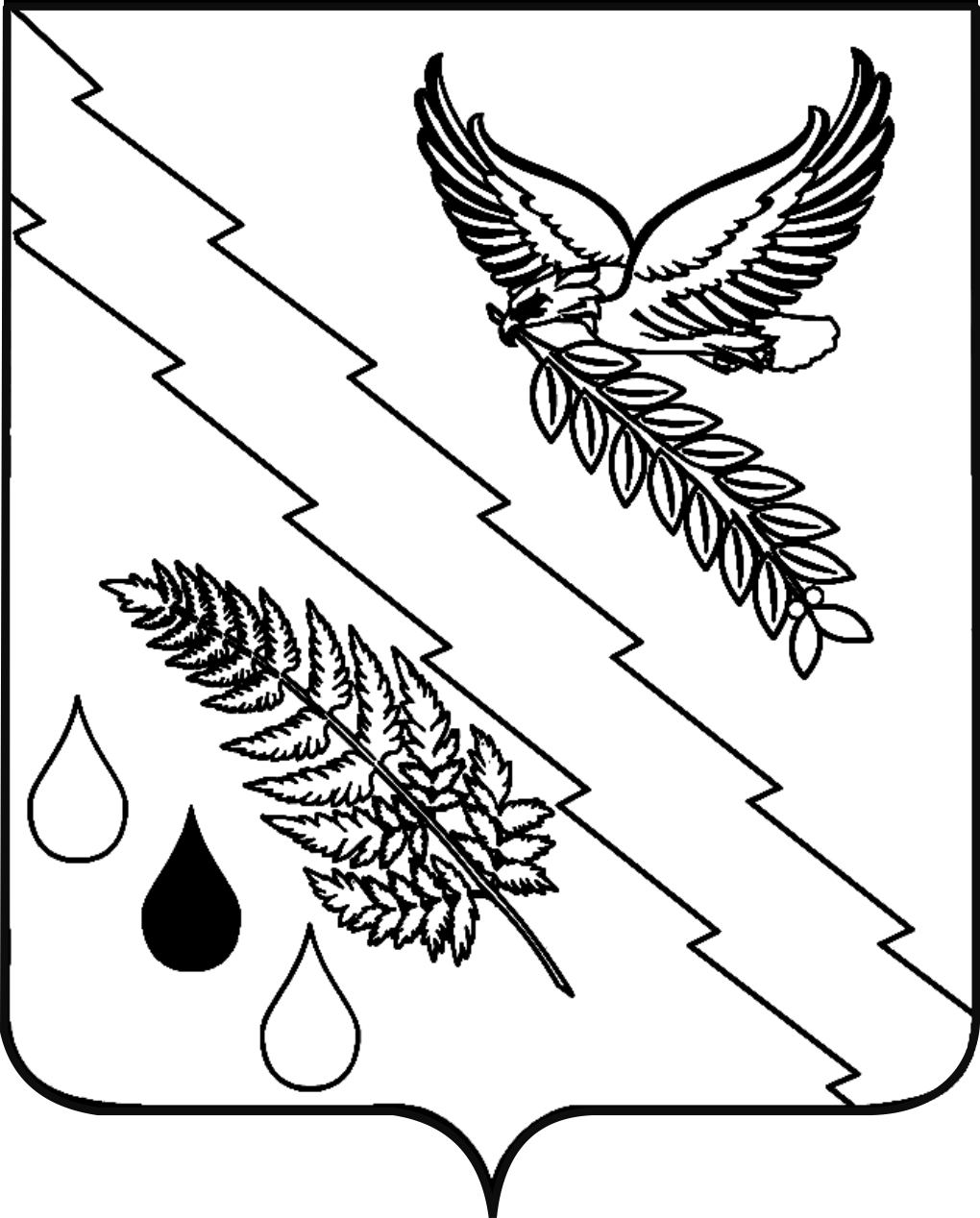 